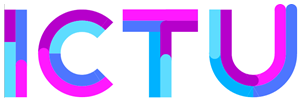 Inwerkplan Kwaliteitsmanager{Projectnaam/-namen}Rubriceringsniveau {Rubriceringsniveau}Versie {Versienummer}, {Datum}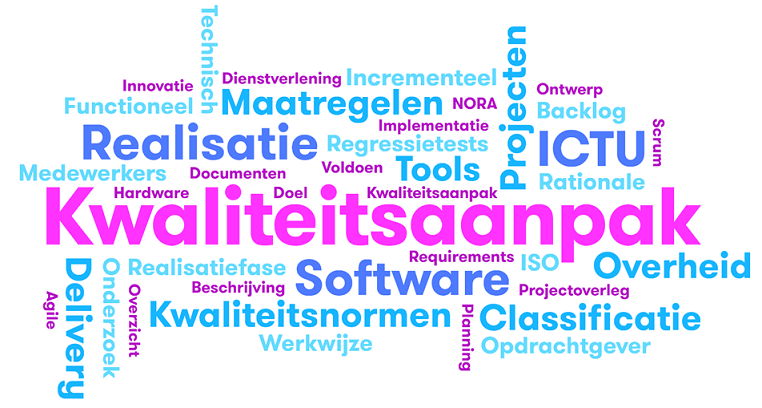 InhoudsopgaveColofonRubriceringRubricering conform VIRBI 2013, art. 4.{Verwijder eventueel deze paragraaf en de rubricering op de titelpagina indien rubricering niet van toepassing is}RevisiehistorieReviewersVereiste goedkeuringenVerzendlijst huidige versieTemplate versieVersie 3.0.1, 04-04-2023Verbeterpunten t.a.v. deze template graag melden via GitHub.ManagementsamenvattingDit inwerkplan beschrijft de leerdoelen die de nieuwe kwaliteitsmanager voor de projecten {projecten} zou moeten behalen tijdens de inwerkfase. De leerdoelen betreffen kennis over ICTU als organisatie, kennis van de softwareontwikkelaanpak van ICTU, kennis van de projecten waar de nieuwe kwaliteitsmanager op wordt ingezet en kennis over de rol van kwaliteitsmanager zoals die binnen ICTU wordt gehanteerd.InleidingOver dit documentDit document beschrijft de leerdoelen die een kwaliteitsmanager softwareontwikkeling bij ICTU tijdens de inwerkfase zou moeten halen.Dit document bevat niet de kennis zelf. Een ervaren kwaliteitsmanager draagt deze over aan de nieuwe kwaliteitsmanager. Waar mogelijk bevat dit document wel linkjes naar de standaardbronnen (denk aan de ICTU Kwaliteitsaanpak Softwareontwikkeling).De nieuwe kwaliteitsmanager houdt zelf de voortgang bij van het halen van de leerdoelen en het uitvoeren van de acties.DoelgroepDoelgroep van dit document zijn mensen die nieuw bij ICTU beginnen als kwaliteitsmanager bij een project dat maatwerksoftwareontwikkeling uitvoert volgens de ICTU Kwaliteitsaanpak Softwareontwikkeling.KadersDe volgende kaders zijn van toepassing op het inwerkplan.UitgangspuntenDe volgende uitgangspunten zijn van toepassing op dit document:Relatie met andere documentenRelevant voor dit inwerkplan zijn de volgende documenten:LeeswijzerHet volgende hoofdstuk beschrijft wat je moet weten over ICTU als organisatie. Hoofdstuk 3 beschrijft wat je moet weten over de manier waarop ICTU software ontwikkelt. Hoofdstuk 4 beschrijft de leerdoelen specifiek voor de projecten waarop je als kwaliteitsmanager wordt ingezet. Hoofdstuk 5 beschrijft wat je moet weten over je eigen rol.Dit plan gaat uit van een inwerkperiode van vier weken. ICTU-projecten die software ontwikkelen hanteren een sprintlengte van twee of drie weken. Dat betekent dat in een periode van vier weken alle Scrumceremonies minimaal één keer langskomen. Bij alle leerdoelen en activiteiten staat als suggestie aangegeven in welke week je deze zou moeten kunnen behalen danwel uitvoeren.Bijlage A bevat afkortingen en termen die voorkomen in de ICTU Kwaliteitsaanpak Softwareontwikkeling en bijbehorende templates. Bijlage B verwijst naar regelmatig gebruikte bronnen. Bijlage C bevat een beknopte samenvatting van de ICTU Kwaliteitsaanpak Softwareontwikkeling.Wat je moet weten over ICTUDit hoofdstuk bevat leerdoelen over ICTU als organisatie binnen het Nederlandse overheidslandschap en voorzieningen die ICTU biedt aan al haar medewerkers. Dit hoofdstuk is daarmee niet specifiek voor de rol van kwaliteitsmanager, maar voor de volledigheid toch hier opgenomen.ICTU-organisatieLeerdoelen (week 1):Je weet wat de missie van ICTU isJe weet voor wie ICTU werkt en welke diensten ICTU levertJe weet welke directies en afdelingen ICTU heeft en wat in grote lijnen de taken en verantwoordelijkheden van die afdelingen zijnJe weet wie de directie van ICTU bemensenActies (zodra mogelijk):Je hebt deelgenomen aan de ICTU-onboardingJe hebt deelgenomen aan de ICTU-live updateICTU-voorzieningenLeerdoelen (week 1):Je weet hoe je hulp kunt vragen van de Service Desk bij het gebruik van de ICTU-voorzieningenJe hebt toegang tot (week 1):MS Outlook voor e-mail en agendaTimetell voor het registreren van urenSharepoint voor het delen van documentenMS Teams voor online vergaderen en teamconversaties (chat)Topdesk voor het reserveren van vergaderzalen, parkeerplaatsen en andere dienstenYammer voor niet-urgente communicatie en organisatiebrede conversaties (ook bereikbaar via MS Teams)Wat je moet weten over softwareontwikkeling bij ICTUICTU-projecten die software ontwikkelen en/of onderhouden worden ondersteund met een aanpak (de ICTU Kwaliteitsaanpak Softwareontwikkeling) en een ontwikkelplatform inclusief kwaliteitssysteem. De Kwaliteitsaanpak wordt geleverd door de afdeling ICTU Software Expertise. Het ontwikkelplatform (meestal Ecosysteem genoemd) inclusief kwaliteitssysteem (Quality-time genaamd) wordt geleverd door de afdeling ICTU Software Diensten.Leerdoelen (week 3):Je weet welke softwareontwikkelprojecten ICTU uitvoertJe weet met welke leveranciers ICTU raamovereenkomsten heeft voor het uitvoeren van securitytesten, performancetesten en onderhoudbaarheidstoetsen en hoe deze ondersteuning ingekocht kan wordenICTU Software Expertise (ISE)Over de afdelingActies (week 1)Je bent lid van de mailgroep ISR-leden (ja, die naam moet nog worden aangepast)Je bent lid van de mailgroep kwaliteitsmanagersLeerdoelen (week 2):Je weet welke diensten de afdeling ISE levert aan de projecten die software ontwikkelenJe weet wie het afdelingshoofd is en welke teams er zijn binnen ISEActies (zodra mogelijk):Je hebt deelgenomen aan de ISE-onboardingJe hebt deelgenomen aan een ISE-zeepkistJe hebt deelgenomen aan een ISE-guildJe neemt deel aan het periodieke kwaliteitsmanagersoverlegOver de ICTU Kwaliteitsaanpak SoftwareontwikkelingLeerdoelen kwaliteitsaanpak (week 2):Je weet waar je de publieke versie van de kwaliteitsaanpak kunt vinden en waar je de interne versie van de kwaliteitsaanpak inclusief templates kunt vinden.Je weet welke maatregelen de kwaliteitsaanpak bevat en waaromJe weet wat de relatie is tussen de kwaliteitsaanpak en de missie van ICTUJe weet welke ICTU-collega's de kwaliteitsaanpak onderhouden en gebruikers ondersteunenJe weet hoe je een fout of een wijzigingsverzoek kunt opvoerenLeerdoelen self-assessment (week 3):Je weet waar je de self-assessment template kunt vinden (hint: zie locatie interne versie van de kwaliteitsaanpak hierboven)Je weet hoe je de self-assessment kunt invullenJe weet wat het doel van de self-assessment is en hoe ICTU dit instrument toepastJe kent de uitkomsten van recente gezamenlijke self-assessmentsLeerdoelen templates (week 4):Je weet de templates te vinden (hint: zie locatie interne versie van de kwaliteitsaanpak hierboven)Je weet welke templates er zijn en waar ze voor gebruikt wordenJe weet hoe je de templates kunt gebruikenICTU Software Diensten (ISD)Over de afdelingLeerdoelen (week 2):Je weet welke diensten de afdeling ISD levert aan de projecten die software ontwikkelenJe weet wie het afdelingshoofd is en welke teams er zijn binnen ISDOver het kwaliteitsysteemLeerdoelen (week 2):Je weet wat het doel van Quality-time isJe kent de functies van Quality-timeJe kunt de gebruikersdocumentatie van Quality-time vindenJe weet welke ICTU-collega's Quality-time onderhouden en gebruikers ondersteunenJe weet hoe je een fout of een wijzigingsverzoek kunt opvoerenJe weet welke metrieken ICTU typisch gebruikt om de kwaliteit van softwareproducten en -processen te meten en bewakenJe kunt metrieken en bronnen configurerenJe kunt issues toevoegen aan metriekenJe kunt technische schuld administrerenJe kunt tijdreizen in Quality-time (vooral relevant als je voor je project periodieke kwaliteitsrapportage gaat maken)Over het ontwikkelplatformLeerdoelen (week 3):Je kent de functies van het EcosysteemJe weet dat er twee generaties ontwikkelplatform zijn, te weten "Eco1" en "Eco2", en kent de belangrijkste verschillenJe weet wie de product owner van het Ecosysteem isJe weet hoe je problemen met het ecosysteem kunt melden aan ISDJe weet hoe je je Ecosysteem VPN-key kan verlengenWat je moet weten over je projectProjectcontextLeerdoelen (week 1):Je begrijpt wat de doelstelling van de opdrachtgever met het project is, c.q. je weet welk probleem het project moet oplossenJe weet wie de beoogde gebruikers zijn en wie er verder belanghebbende zijn bij het projectresultaatJe weet welke organisaties naast de opdrachtgever en ICTU bij het project zijn betrokkenProjectorganisatieLeerdoelen (week 2):Je weet welke governancestructuur er is afgesproken (stuurgroep, projectleidersoverleg, rapportages, e.d.)Je weet wie welke rol speelt bij de opdrachtgever, ICTU en andere betrokken organisaties (projectleider, product owner, software delivery manager, e.d.)Je weet wie welke rol speelt binnen het/de Scrumteam(s) in je project (ontwikkelaar, tester, devops-engineer, ontwerper, etc.)Je hebt kennisgemaakt met de kwaliteitsmanager aan de kant van de opdrachtgeverProcesActies (week 1):Je bent uitgenodigd voor en neemt deel aan het periodieke IPO (Intern Project Overleg)Je bent uitgenodigd voor en neemt deel aan de daily scrum van het ScrumteamActies (zodra mogelijk):Je bent uitgenodigd voor en neemt deel aan de demo's van het ScrumteamJe hebt deelgenomen aan een refinement, sprintplanning en retrospectiveLeerdoelen Quality-time kwaliteitsrapportage (week 1):Je weet uit welke onderdelen (subjects) de rapportage is opgebouwd en waaromJe weet welke metrieken en bronnen er zijnBij afwijkende normen weet je waarom er wordt afgeweken van de default normJe weet welke technische schuld is vastgelegd en waarom en welke acties daarover zijn afgesproken in je projectLeerdoelen periodieke kwaliteitsrapportage (indien van toepassing, zodra mogelijk):Je kunt de periodieke kwaliteitsrapportage maken en verspreidenJe kunt oude periodieke kwaliteitsrapportages vindenJe kent de inhoud van recente periodieke kwaliteitsrapportagesLeerdoelen diensten (week 3):Je weet welke ondersteuning je project krijgt van ISD (en of dat Eco1 of Eco2 is)Je weet welke ondersteuning je project krijgt van de security tool engineerJe weet welke ondersteuning je project krijgt van de performancetestdienstverlener (momenteel Sentia)Leerdoelen self-assessment (week 4):Je weet waar je de recente self-assessments van je project kunt vindenJe weet wat de uitkomsten zijn van de recente self-assessments zijnJe weet welke acties er zijn afgesproken n.a.v. de recent self-assessments en hoe de voortgang ervan wordt bewaaktLeerdoelen externe onderzoeken/audits, zoals securitytesten en onderhoudbaarheidstoetsen (week 4):Je kunt oude auditrapportages vindenJe kent de inhoud van recente auditrapportagesJe weet welke acties er zijn afgesproken n.a.v. de recente audits en hoe de voortgang ervan wordt bewaaktJe weet welke audits gepland zijnProductLeerdoelen (week 3):Je kent in grote lijnen de huidige en beoogde functionaliteit van de software die je project ontwikkelt en/of onderhoudtJe kent de gewenste en actuele kwaliteitseigenschappen van de software die je project ontwikkelt en/of onderhoudtJe bent op de hoogte van de in het product aanwezige technische schuld en de daarvoor afgesproken verbeteractiesJe weet wat er in het kwaliteitsplan van je project staat en welke projectspecifieke kwaliteitsmaatregelen er zijn afgesprokenToolsActies (week 3):Je bent lid van de mailgroep van je project (indien van toepassing)Je hebt toegang tot het MS Teams-team van je projectJe hebt toegang tot de Sharepoint teamsite van je projectJe hebt toegang tot de ontwikkelomgeving (VLAN) van je project, d.w.z. dat je beschikt over een VPN-key die daartoe toegang geeftJe hebt toegang tot het versiebeheersysteem van je project (GitLab of Azure DevOps)Je hebt toegang tot de build server van je project (GitLab CI, Azure DevOps of Jenkins)Je hebt toegang tot je project in JiraJe hebt toegang tot de securityrapportages in de build pipeline (OWASP Dependency Check, OWASP ZAP, OpenVAS)Je hebt toegang tot de toegankelijksrapportage (Axe) in de build pipelineJe hebt toegang tot de testrapportages in de build pipeline (Robot Framework, JUnit, Cypress, etc.)Je hebt toegang tot de SonarQube van je projectJe hebt toegang tot de Quality-time van je projectJe hebt toegang tot de performancerapportage van je project (zie overzicht performancetestrapportages)Je hebt toegang tot de actie- en besluitenlijst van je project (in Trello of MS Planner)Je hebt toegang tot het risicolog van je projectJe beschikt over een urencode voor je project in TimetellWat je moet weten over je eigen rolLeerdoelen (week 2):Je kent de taken en verantwoordelijkheden van een kwaliteitsmanager (zie templates Kwaliteitsplan, Plan van Aanpak Voorfase en Plan van Aanpak Realisatiefase)Je weet welke specifieke afspraken zijn gemaakt over je taken en verantwoordelijkheden binnen je project (zie Kwaliteitsplan van je eigen project)BijlagenTerminologie en afkortingenDe onderstaande tabel bevat afkortingen en termen die voorkomen in de ICTU Kwaliteitsaanpak Softwareontwikkeling en bijbehorende templates.BronnenDe onderstaande tabel verwijst naar regelmatig gebruikte bronnen.De ICTU Kwaliteitsaanpak SoftwareontwikkelingDe overheid is in hoge mate afhankelijk van informatiesystemen voor de uitvoering van haar taken. Veel van die informatiesystemen zijn dusdanig specifiek dat de benodigde software “op maat” gemaakt moet worden. De totstandkoming van op maat gemaakte software is meestal een complex proces, waarin vele belangen en behoeften worden afgewogen en afgezet tegen de mogelijkheden die technologie biedt. Eenmaal operationeel zal een informatiesysteem verantwoord onderhouden moeten worden; behoeften en technologie veranderen in de loop van de tijd.Overheidsprojecten waarin software wordt ontwikkeld of onderhouden kampen nog vaak met vertraging, budgetoverschrijding of een eindresultaat met te lage kwaliteit. Zo concludeerde de commissie-Elias in haar eindrapport: "De Rijksoverheid heeft haar ICT (Informatie- en communicatietechnologie)-projecten niet onder controle". Eén van de fundamentele problemen is dat de risico's, die inherent zijn aan softwareontwikkeling, door organisaties nog onvoldoende worden herkend, erkend en gemitigeerd. Dit terwijl de risico's bij de ontwikkeling van software, binnen het ICT-domein, algemeen bekend zijn en er ook voor veel risico's passende maatregelen bestaan.ICTU heeft jarenlange ervaring met het realiseren van software en past de opgedane ervaring toe bij de ontwikkeling van nieuwe software. Die ervaring is vastgelegd in een werkwijze, deze “ICTU Kwaliteitsaanpak Softwareontwikkeling”, die telkens wordt aangepast en aangevuld op basis van de praktijk.ICTU is ervan overtuigd dat het bouwen van duurzame software, die goed aansluit bij de behoeften van gebruikers en andere belanghebbenden, bijdraagt aan betere informatiesystemen en een betere dienstverlening door de overheid. Dienstverlening die betrouwbaar moet zijn voor burgers, bedrijven en ambtenaren. Om samen met opdrachtgevers passende oplossingen te realiseren ontwikkelt ICTU daarom software volgens een agile proces. En om de duurzaamheid en betrouwbaarheid te bevorderen besteedt ICTU standaard aandacht aan beveiliging, privacy, performance, gebruikskwaliteit en toegankelijkheid. De Kwaliteitsaanpak dient daarvoor als leidraad, maar de aanpak voorziet ook in mogelijkheden om het project en het eindproduct aan te passen aan de specifieke situatie.Om projecten, die software realiseren volgens de Kwaliteitsaanpak, efficiënt en effectief te ondersteunen, heeft ICTU twee gespecialiseerde afdelingen in het leven geroepen. Deze afdelingen staan projecten bij door middel van kennis, menskracht en technische hulpmiddelen. Zo profiteren projecten van schaalgrootte en hergebruik van inzichten.Met behulp van de ICTU Kwaliteitsaanpak Softwareontwikkeling heeft ICTU samen met andere overheden inmiddels enige tientallen projecten succesvol uitgevoerd. ICTU wil deze aanpak graag aanvullen met de ervaringen en geleerde lessen van andere organisaties en deze overdraagbaar maken en breder uitdragen. Om die reden stelt ICTU deze Kwaliteitsaanpak aan iedereen beschikbaar via https://www.ictu.nl/kwaliteitsaanpak en heeft zij, samen met normalisatie-instituut NEN en partijen uit overheid en markt, een praktijkrichtlijn “Risicobeheersing bij ontwikkeling en onderhoud van maatwerksoftware” [NEN NPR 5326:2019] gepubliceerd, die mede is gebaseerd op de ICTU Kwaliteitsaanpak Softwareontwikkeling.De ICTU Kwaliteitsaanpak Softwareontwikkeling heeft drie doelstellingen:Opdrachtgevers helpen bekende risico's bij softwareontwikkeling, zoals technische schuld, vertraging en defecten, zo veel mogelijk te voorkomen.ICTU helpen om software te ontwikkelen die de missie van ICTU, namelijk bijdragen aan een betere digitale overheid, ondersteunt.De overheid als geheel helpen bij het zo goed mogelijk ontwikkelen van software.De Kwaliteitsaanpak zelf is geformuleerd in de vorm van maatregelen die elke software-ontwikkelende organisatie kan treffen om risico's van softwareontwikkeling te mitigeren en de kans op succesvolle softwareontwikkelprojecten te vergroten. De maatregelen zijn gebaseerd op geleerde lessen uit de praktijk van ICTU.De Kwaliteitsaanpak is een evoluerende aanpak, gebaseerd op de ervaringen die ICTU continu opdoet in de projecten waarin ICTU samen met opdrachtgevers maatwerksoftware ontwikkelt en onderhoudt. ICTU hanteert daarbij de vuistregel dat als tenminste 80% van de projecten minstens 80% van de tijd een bepaalde werkwijze hanteren, voor die werkwijze een maatregel in de Kwaliteitsaanpak wordt opgenomen. Maar het kan ook voorkomen dat maatregelen om andere redenen landen in de Kwaliteitsaanpak; denk aan het toegankelijk maken van software dat wettelijk verplicht is.De maatregelen vormen het startpunt voor de aanpak van ieder ICTU-softwareproject, waarbij ruimte wordt geboden voor variatie of alternatieve invulling. Bijvoorbeeld stelt de Kwaliteitsaanpak: software wordt minimaal bij iedere grote release of tenminste twee keer per jaar onderworpen aan een beveiligingstest door beveiligingsexperts die ICTU daarvoor inhuurt (zie M26: Het project laat de beveiliging van het ontwikkelde product periodiek beoordelen). Een alternatief is dat de opdrachtgever de verantwoordelijkheid neemt voor het laten uitvoeren van beveiligingstests. Hierover maakt de projectleider nadere afspraken met de opdrachtgever.De Kwaliteitsaanpak is dus zowel voorschrijvend als beschrijvend. Voorschrijvend omdat ICTU verwacht dat projecten die maatwerksoftware ontwikkelen en onderhouden de aanpak toepassen, en alleen aanpassen als daar een goede reden voor is, en mits dat wettelijk is toegestaan. Tegelijkertijd is de aanpak beschrijvend omdat de meeste maatregelen voortkomen uit de bestaande werkwijzen van de projecten. Zoals blijkt uit de self-assessment die ICTU regelmatig uitvoert op de toepassing van de Kwaliteitsaanpak.RubriceringsniveauRubriceringsduurVaststeller{Rubriceringsniveau}{Rubriceringsduur}{Vaststeller van de rubricering: minister, staatssecretaris, secretaris-generaal of een door de secretaris-generaal aangewezen rubriceringsambtenaar}VersieAuteurDatumStatusOpmerkingen{versie}{naam}{datum}{concept/definitief}{opmerkingen}Functie/rolNaamDatumVersieKwaliteitsmanager {opdrachtgever}{naam}{datum}{versie}Kwaliteitsmanager {beheerpartij}{naam}{datum}{versie}Kwaliteitsmanager ICTU{naam}{datum}{versie}Functie/rolNaamDatumVersieProjectleider {opdrachtgever}{naam}{datum}{versie}Projectleider {beheerpartij}{naam}{datum}{versie}Projectleider ICTU{naam}{datum}{versie}Product owner{naam}{datum}{versie}NaamOrganisatieFunctie/rol{naam}{opdrachtgever}Projectleider{naam}{opdrachtgever}Product owner{naam}{beheerpartij}Projectleider{naam}ICTUProjectleider{naam}ICTUSoftware delivery managerVolgnummerKaderK01NEN-ISO/IEC 27001:2017 en NEN-ISO/IEC 27002:2017K02VIR 2007, VIRBI 2013 en BIO voor het inrichten en beheren van informatiebeveiliging in brede zin.K03{Indien van toepassing:} NEN 7510:2017 - Informatiebeveiliging in de zorg.K04{Indien van toepassing:} Wbni 2018 - Wet Beveiliging Netwerk- en Informatiesystemen.K05ICTU Kwaliteitsaanpak Softwareontwikkeling 3.0.1VolgnummerUitgangspuntU01De projecten waarop de kwaliteitsmanager wordt ingezet ontwikkelen software conform de ICTU Kwaliteitsaanpak Softwareontwikkeling.U02De vertrekkende kwaliteitsmanager draagt de kennis over aan de nieuwe kwaliteitsmanager.U03{uitgangspunt}{volgnummer}{uitgangspunt}TitelVersieProjectstartarchitectuur {projectnaam}{versie}Niet-functionele eisen {productnaam}{versie}Kwaliteitsplan {projectnaam}{versie}{titel}{versie}Term/afkortingToelichtingactoreen persoon die, of een extern informatiesysteem dat, een handeling verricht op het informatiesysteemAPIapplication programming interfaceARTautomatische regressietestauditingVastlegging van de door een actor verrichtte handelingen.authenticatiehet vaststellen van de identiteit van een actorautorisatieaan een actor toegekende rechtenBIAbusiness impact analysisBIOBaseline Informatiebeveiliging Overheidbroncodesoftware in een vorm die leesbaar is voor mensen en de intentie van een programmeur uitdruktdeploymentinstallatie van software op een systeem waardoor de software beschikbaar wordt gemaakt voor gebruik door actorendevelopersDevelopers zijn de mensen in het Scrumteam die iedere sprint gecommitteerd zijn aan het maken van elk aspect van een bruikbaar increment [Scrumgids]DevOpseen praktijk die tot doel heeft softwareontwikkeling en operationeel beheer samen te brengenDoDdefinition of doneDoRdefinition of readygebruikskwaliteitmate waarin een systeem, product of dienst kan worden gebruikt door gespecificeerde gebruikers, voor het bereiken van gespecificeerde doelen, met effectiviteit, efficiëntie en tevredenheid in een gespecificeerde gebruikscontextGFOglobaal functioneel ontwerpIB-planinformatiebeveiligingsplaninformatiesysteemeen samenhangend geheel van gegevensverzamelingen en de daarbij behorende personen, procedures, processen en programmatuur alsmede de voor het informatiesysteem getroffen voorzieningen voor opslag, verwerking en communicatie [VIR 2007, NORA]IPOintern projectoverlegISDICTU Software Diensten, afdeling van ICTU die softwareontwikkelprojecten ondersteunt met ontwikkel- en testomgevingen, tools en dienstenISEICTU Software Expertise, afdeling van ICTU die softwareontwikkelprojecten ondersteunt met expertise op het gebied van softwareontwikkeling en die de ICTU Kwaliteitsaanpak Softwareontwikkeling onderhoudtISOInternational Organization for StandardizationJiratool om use cases, user stories, logische testgevallen en issues vast te leggenklantreisalle directe en indirecte interactie van een klant of gebruiker met een product of dienstKPIkey performance indicatorkwaliteitsmanagercontroleert en borgt de kwaliteit van software conform de vastgestelde eisen en de Kwaliteitsaanpak en rapporteert aan de projectleiderminimum viable productde eerste versie van een product of dienst, die zo vroeg mogelijk wordt uitgerold naar de gebruikers; het bevat net voldoende functionaliteit om het gestelde doel te behalen, en niet meer dan datMTPmaster testplanMVPminimum viable productNFEniet-functionele eis(en)NORANederlandse Overheidsreferentie-architectuurNPRNederlandse PraktijkrichtlijnontwikkelaarsOntwikkelaars (developers in de Scrumgids) zijn de mensen in het Scrumteam die iedere sprint gecommitteerd zijn aan het maken van elk aspect van een bruikbaar increment [Scrumgids]operationeel beheeractiviteiten die zorgen dat software operationeel is en blijft, zoals het oplossen van incidenten, het uitvoeren van onderhoud, het implementeren van upgrades en patches, het beheren van configuraties, en het monitoren van prestaties en beschikbaarheidOTAPontwikkel, test, acceptatie, productie; gebruikt om verschillende soorten omgevingen aan te duidenpersonaeen min of meer realistische beschrijving van een fictief persoon, veelal met naam, persoonskenmerken, drijfveren en behoeften, die een groep gebruikers representeert en gebruikt wordt om te redeneren over de gewenste functionele en niet-functionele eigenschappen van de softwarePIAprivacy impact assessmentPKIpublic key infrastructurePRAproductrisicoanalyseProduct ownerDe product owner is verantwoordelijk voor het maximaliseren van de waarde van het product, dat het resultaat is van het werk van het Scrumteam [Scrumgids]programmatuurzie softwareprojecteen tijdelijke organisatie voor het realiseren van een resultaat - bij ICTU bestaat een softwareontwikkelproject uit medewerkers van ICTU, opdrachtgever, beheerorganisatie en eventueel andere partijenprojectleidermedewerker eindverantwoordelijk voor het projectresultaat - bij ICTU-softwareontwikkelprojecten is de projectleider een medewerker van ICTUPSAprojectstartarchitectuurPvEprogramma van eisenQuality-timeeen door ICTU ontwikkeld, open source, geautomatiseerd kwaliteitssysteemrealisatiefasefase van een softwareontwikkelproject waarin de software daadwerkelijk wordt gebouwd en onderhouden, en bij een DevOps werkwijze ook operationeel wordt beheerdregressietesttest die na een wijziging controleert of niet-gewijzigde delen van een systeem nog steeds correct functionerenrelease noteseen overzicht van de wijzigingen in een releasereleaseeen voor gebruik vrijgegeven versie van de softwareSADsoftware-architectuurdocumentScrumScrum is een lichtgewicht raamwerk dat mensen, teams en organisaties helpt om waarde te creёren door middel van adaptieve oplossingen voor complexe problemen [Scrumgids]ScrummasterDe Scrummaster is verantwoordelijk voor het opzetten van Scrum, zoals staat beschreven in de Scrumgids [Scrumgids]ScrumteamEen Scrumteam bestaat uit één Scrummaster, één product owner en ontwikkelaars (developers in de Scrumgids) [Scrumgids].software delivery managerorganiseert het ontwikkelen en opleveren van software conform de vastgestelde eisen en de Kwaliteitsaanpak en rapporteert aan de projectleidersoftwaresoftware is de verzameling instructies die bepalen wat een computer uitvoert en is uiteindelijk wat de gebruiker ziet, ervaart en waarmee hij interacteert.softwareontwikkelingeen activiteit die nieuwe software maakt en/of bestaande software aanpastsoftwareontwikkelprojecteen project dat de oplevering van software als enige of voornaamste projectresultaat heefttechnische schuldeigenschappen van de software die de lange-termijninzetbaarheid en onderhoudbaarheid bedreigenTVAthreat and vulnerability assessmentusabilitygebruiksvriendelijkheiduse caseeen afgebakende eenheid van interactie tussen een actor en het systeemUXuser experienceVIRVoorschrift Informatiebeveiliging RijksdienstVIRBIVoorschrift Informatiebeveiliging Rijksdienst Bijzondere InformatieVMvirtual machine, virtuele machinevoorfasefase van een softwareontwikkelproject, voorafgaande aan de realisatiefase, waarin de uitgangspunten, risico's en randvoorwaarden voor de realisatiefase worden bepaald en waarin wordt gezorgd dat aan de randvoorwaarden wordt voldaan en dat voor zoveel mogelijk risico's maatregelen getroffen zijnvrijgaveadviesadvies om een release vrij te geven, met een testverslag dat tenminste alle nog openstaande testbevindingen en geconstateerde beveiligingsbevindingen bevatBronToelichtingBIOBaseline Informatiebeveiliging Overheid.ISO 9241-210:2019Ergonomics of human-system interaction — Part 210: Human-centred design for interactive systems.NCSC ICT-beveiligingsrichtlijnen voor webapplicatiesDe ICT-beveiligingsrichtlijnen voor webapplicaties geven een leidraad voor veiliger ontwikkelen, beheren en aanbieden van webapplicaties en bijbehorende infrastructuur.NEN-ISO/IEC 25010:2011Systems and software engineering - Systems and software Quality Requirements and Evaluation (SQuaRE) - System and software quality models.NEN-ISO/IEC 27001:2017Informatietechnologie - Beveiligingstechnieken - Managementsystemen voor informatiebeveiliging - EisenNEN-ISO/IEC 27002:2017Informatietechnologie - Beveiligingstechnieken - Praktijkrichtlijn met beheersmaatregelen op het gebied van informatiebeveiligingNEN 7510:2017Informatiebeveiliging in de zorg.NEN NPR 5325:2017Praktijkrichtlijn voor het overdragen van software.NEN NPR 5326:2019Praktijkrichtlijn voor risicobeheersing bij softwareontwikkeling.NORAReferentiearchitectuur voor de Nederlandse Overheid.OWASP Top-10De OWASP Top-10 is een op consensus gebaseerd overzicht van de meest kritische beveiligingsrisico's voor webapplicaties.ScrumgidsDe Scrum Gids - De Definitieve Gids voor Scrum: De Regels van het Spel.VIR 2007Besluit Voorschrift Informatiebeveiliging Rijksdienst 2007.VIRBI 2013Besluit Voorschrift Informatiebeveiliging Rijksdienst Bijzondere Informatie 2013.Wbni 2018Wet Beveiliging Netwerk- en Informatiesystemen. Beschrijft de meldplicht en de zorgplicht die van toepassing zijn op organisaties die vitaal zijn én op digitale dienstverleners.